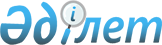 О внесении изменения в приказ Министра труда и социальной защиты населения Республики Казахстан от 31 августа 2017 года № 290 "Об определении размера черты бедности"
					
			Утративший силу
			
			
		
					Приказ и.о. Министра труда и социальной защиты населения Республики Казахстан от 11 мая 2018 года № 129. Зарегистрирован в Министерстве юстиции Республики Казахстан 23 мая 2018 года № 16912. Утратил силу приказом Министра труда и социальной защиты населения Республики Казахстан от 19 мая 2023 года № 160.
      Сноска. Утратил силу приказом Министра труда и социальной защиты населения РК от 19.05.2023 № 160 (вводится в действие с 01.07.2023).
      Примечание РЦПИ!Вводится в действие с 01.07.2018.
      В соответствии с пунктом 1-1 статьи 2 Закона Республики Казахстан от 17 июля 2001 года "О государственной адресной социальной помощи" ПРИКАЗЫВАЮ:
      1. Внести в приказ Министра труда и социальной защиты населения Республики Казахстан от 31 августа 2017 года № 290 "Об определении размера черты бедности" (зарегистрированный в Реестре государственной регистрации нормативных правовых актов № 15766, опубликованный в Эталонном контрольном банке нормативных правовых актов Республики Казахстан от 2 октября 2017 года) следующее изменение:
      подпункт 2) пункта 1 изложить в следующей редакции:
      "2) с 1 января 2018 года – в размере 50 процентов от величины прожиточного минимума, рассчитанного за квартал, предшествовавший кварталу обращения за назначением адресной социальной помощи, в случае если размер величины прожиточного минимума, рассчитанный местными исполнительными органами за указанный период составит ниже размера величины прожиточного минимума, утвержденного законом о республиканском бюджете на соответствующий финансовый год, то черта бедности определяется в размере 50 процентов от величины прожиточного минимума, утвержденного законом о республиканском бюджете на соответствующий финансовый год.".
      2. Департаменту социальной помощи Министерства труда и социальной защиты населения Республики Казахстан в установленном законодательством порядке обеспечить:
      1) государственную регистрацию настоящего приказа в Министерстве юстиции Республики Казахстан;
      2) в течение десяти календарных дней со дня государственной регистрации настоящего приказа направление его копии в бумажном и электронном виде на казахском и русском языках в Республиканское государственное предприятие на праве хозяйственного ведения "Республиканский центр правовой информации" для официального опубликования и включения в Эталонный контрольный банк нормативных правовых актов Республики Казахстан;
      3) размещение настоящего приказа на интернет-ресурсе Министерства труда и социальной защиты населения Республики Казахстан после его официальной публикации;
      4) доведение настоящего приказа до управлений координации занятости и социальных программ областей, городов Астана и Алматы;
      5) в течение десяти рабочих дней после государственной регистрации настоящего приказа представление в Департамент юридической службы Министерства труда и социальной защиты населения Республики Казахстан сведений об исполнении мероприятий, предусмотренных подпунктами 1), 2), 3) и 4) настоящего пункта.
      3. Контроль за исполнением настоящего приказа возложить на вице-министра труда и социальной защиты населения Республики Казахстан Жакупову С.К.
      4. Настоящий приказ вводится в действие с 1 июля 2018 года и подлежит официальному опубликованию.
					© 2012. РГП на ПХВ «Институт законодательства и правовой информации Республики Казахстан» Министерства юстиции Республики Казахстан
				
      Исполняющий обязанностиМинистра труда исоциальной защиты населенияРеспублики Казахстан 

С. Жакупова
